Fiche élève« Moi et le sucre » Comment illustrer une sensation ou une idée à travers une association d’image.Nom(s) de(s) l’enseignant.e(s) : 	Léa Postil						    Collège-Ville : Henri Barbusse-Vaulx-en-VelinDate/Année : Janvier 2020Consigne : À l’aide d’images que tu trouveras dans les journaux et les magazines mis à ta disposition, réalise un collage qui illustre ta relation personnelle au sucre. Tu pourras illustrer : - Des aliments ou produits sucrés que tu aimes et/ou que tu as l’habitude de manger.- Des lieux où tu achètes/ manges ces aliments et produits.- Des images qui illustrent les émotions ou sensations que tu ressens quand tu manges des aliments ou produits sucrés.- Ce que ça t’évoque plus généralement (tes préférences, tes connaissances etc). Ces travaux seront exposés aux Halles du Faubourg le 29 janvier 2020. Contraintes :  En 1 séance, seul ou en groupe de 2. Expliques-en quelques mots ce que tu voulais exprimer au dos de ton travail. 
Matériel, technique, Format : Feuille de papier : format libre, magazines et journaux les plus divers possibles, colle et ciseau. (Possibilité de rajouter du texte et quelques dessins pour appuyer ton propos).
-----------------------------------------------------------------------------------------------------------------------------------------------------NOM : _____________________________ Prénom :______________________________ Classe : ________Annexe 1 : Grille des domaines de compétencesAnnexe 2 : Fiche ODD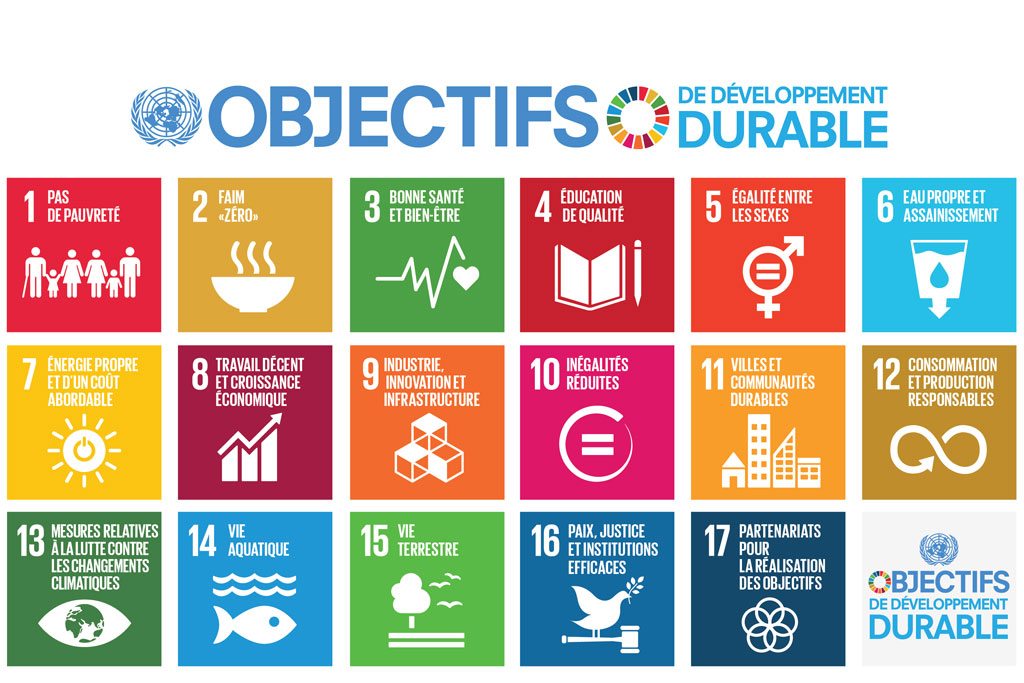 Discipline 1 :  Discipline 2 :  Discipline 3 :  Niveau :  Domaine(s) de compétences :Grille des domaines de compétences en Annexe 1 1.1              1.2              1.3              1.4 2                 3                  4                 5   Parcours :   Avenir                   Citoyen Santé                    Arts et cultureDurée (heures) : Format de la séance :  Thématique(s) :  Production        Commercialisation et distribution Nutrition-santé Gouvernance et politiques alimentaires Justice et solidarité alimentaires Environnement et changements globauxObjectif(s) de Développement Durable :Fiche ODD en Annexe 2ODD 1 : ODD 2 : ODD 3 : Critères d’évaluations.Correspondance avec le domaine du socle commun de connaissances, de compétence et de culture.Autoévaluation de mi-parcours - élève.Autoévaluation de mi-parcours - élève.Evaluation.Evaluation.On comprend ma relation au sucre grâce à mon travail.-                                  +-                                  +/5/5Mon travail est abouti et je me suis engager dans sa réalisation. -                                  +-                                  +/5/5L’image est homogène.-                                  +-                                  +/2/2Faire preuve d’autonomie, d’initiative et d’engagement dans la conduite d’un projet artistique.Je n'ai pas été capable de commencer seul(e) mon travail ni de prendre des initiatives.J’ai été capable de me mettre au travail seul(e), de prendre quelques initiatives, mais j’ai encore besoin d’aide.Je me suis mis seul(e) au travail et j’ai pris des initiatives.J’ai fait preuve d’autonomie et d’initiative tout au long de mon travail.-                                  +-+Dire et expliciter ses intentions et décrire ses productions, celles des autres élèves et des œuvres d’arts étudiées en classe à l’aide d’un vocabulaire approprié.Je n’ai pas été capable de mettre des mots appropriés sur ce que je vois, fais.J’ai été capable de mettre des mots sur ce que je vois, fais, mais mon vocabulaire n’est pas approprié ou mal employé.J’ai été capable de mettre des mots en lien avec ce que je vois et fais.J’ai réussi à réemployer le vocabulaire pour mettre des mots sur ce que je vois et fais de manière précise, riche et personnelle.-                                  +-+NumérotationSignification1.1Comprendre, s’exprimer en utilisant la langue française à l’oral et à l’écrit1.2Comprendre, s’exprimer en utilisant une langue étrangère et, le cas échéant, une langue régionale1.3Comprendre, s’exprimer en utilisant les langages mathématiques, scientifiques et informatiques1.4Comprendre, s’exprimer en utilisant les langages des arts et du corps2Les méthodes et outils pour apprendre3La formation de la personne et du citoyen4Les systèmes naturels et les systèmes techniques5Les représentations du monde et l’activité humaine